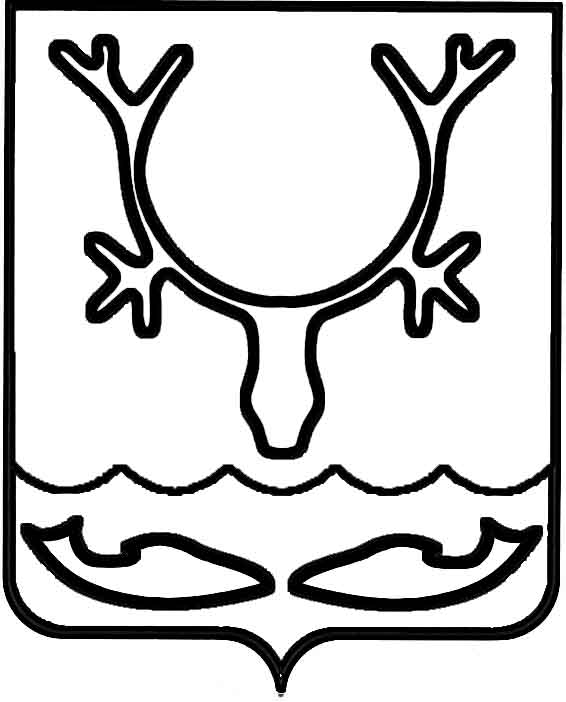 Администрация МО "Городской округ "Город Нарьян-Мар"РАСПОРЯЖЕНИЕот “____” __________________ № ____________		г. Нарьян-МарРуководствуясь Положением о признании помещения жилым помещением, жилого помещения непригодным для проживания и многоквартирного дома аварийным и подлежащим сносу или реконструкции, утвержденным Постановлением Правительства РФ от 28.01.2006 № 47, на основании заключения межведомственной комиссии от 05.11.2015 № 284:Признать необходимость и возможность проведения капитального ремонта квартиры № 2 многоквартирного жилого дома № 43А по ул. Ленина в г. Нарьян-Маре с целью приведения утраченных в процессе эксплуатации характеристик жилого помещения в соответствие с установленными требованиями.Рекомендовать собственнику квартиры № 2 многоквартирного жилого              дома № 43А по ул. Ленина организовать выполнение капитального ремонта жилого помещения.Настоящее распоряжение вступает в силу с момента его принятия.1611.2015734-рО капитальном ремонте квартиры № 2 жилого дома № 43А по ул. Ленина                  в г. Нарьян-МареГлава МО "Городской округ "Город Нарьян-Мар" Т.В.Федорова